Objetivo: OA 2MATERIALES: 1 Pliego de cartulina blanca, lápices scripto, plumón permanente. https://www.youtube.com/watch?v=Utp_rapRg7Ahttps://www.youtube.com/watch?v=Utp_rapRg7Ahttps://www.youtube.com/watch?v=Utp_rapRg7Ahttps://www.youtube.com/watch?v=Utp_rapRg7Ahttps://www.youtube.com/watch?v=Utp_rapRg7ARealizar un afiche publicitario aludido al reciclaje.Este debe ser creado por ustedes, enfocado al cuidado del medioambienteEl afiche debe ser original y que logre captar al receptor.Realizarlo  en cartulina y utilizar plumones u otros elementos acordes a la publicidad para posteriormente presentar al profesor.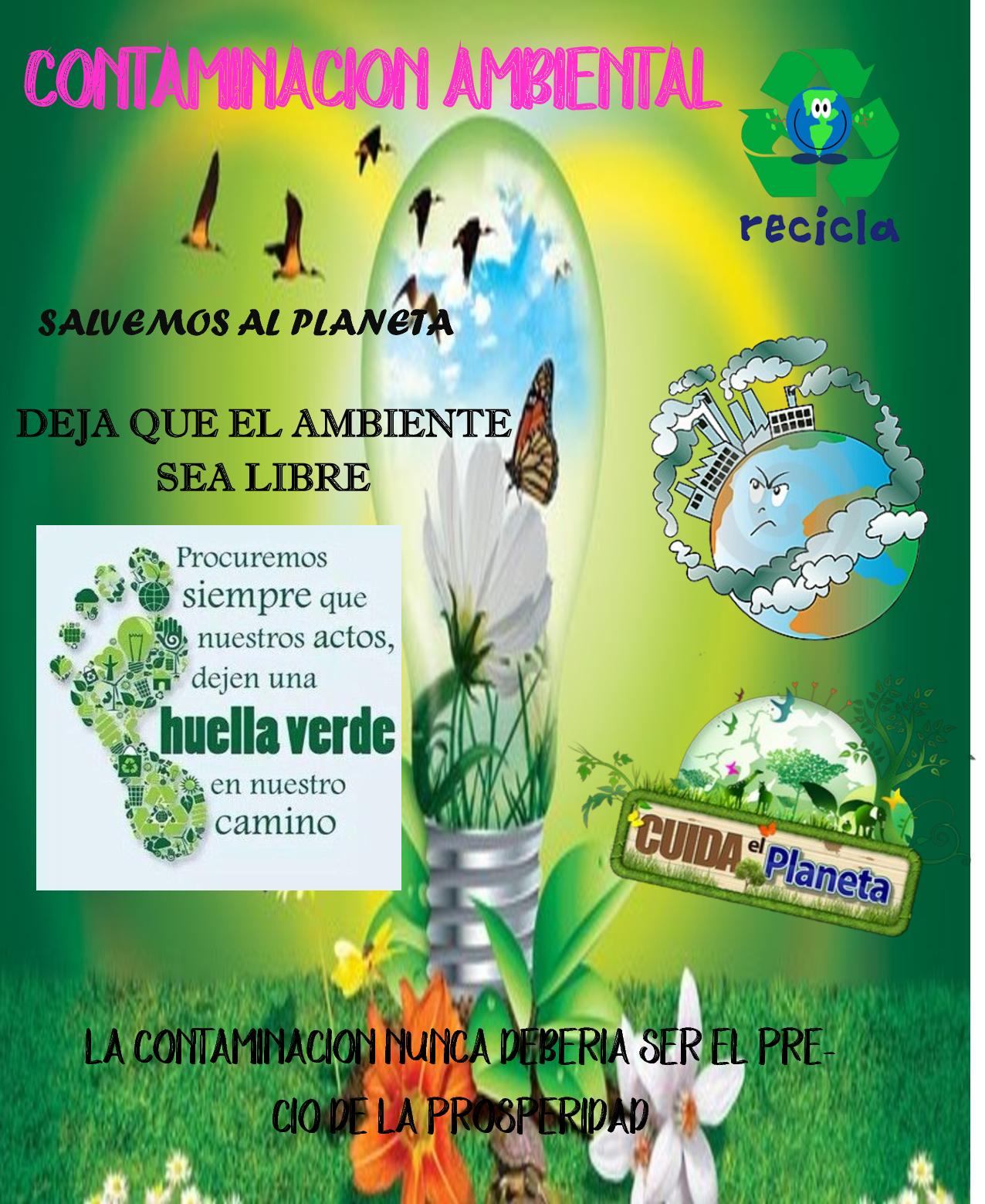 EJEMPLO DE PUBLICIDAD*El trabajo se debe realizar en las clases de tecnologíaPAUTA DE COTEJO Enviar trabajo por correo electrónico con fotos claras (mínimo 2) de su trabajo de manera ordenada al correo zsantis@colegiodelreal.cl para su revisión. Recuerda que al redactar un correo electrónico, debes cumplir con el formato solicitado.Asunto: Trabajo tecnología 8º BásicoProfesor Zamir:Envío Trabajo de tecnología del afiche publicitarioCumplo Con lo solicitado.Se despide atentamente:(Nombre y apellido)8º Año BásicoColegio Del RealPlazo MIERCOLES 11 DE AGOSTO A LAS 19:00 HORAS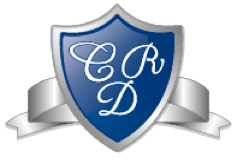 TECNOLOGÍA CLASE Nº 1 SEM 28° BÁSICONombre:_____________________________________Fecha: 04 agosto 2021 Profesor: Zamir Santis KifafiCATEGORÍASPUNTAJECUMPLE CON LOS MATERIALES/5TRABAJO TERMINADO/10ENTREGA EN LA FECHA ESTIPULADA/5ENTREGA TRABAJO LIMPIO Y ORDENADO/10SIGUE LAS INDICACIONES DEL AFICHE PUBLICITARIO/4CUMPLE CON EL FORMATO CORREO ELECTRÓNICO FORMAL/2TOTAL/36